 YnSLYekżi-G 300/500V  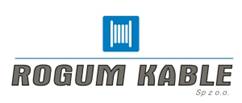 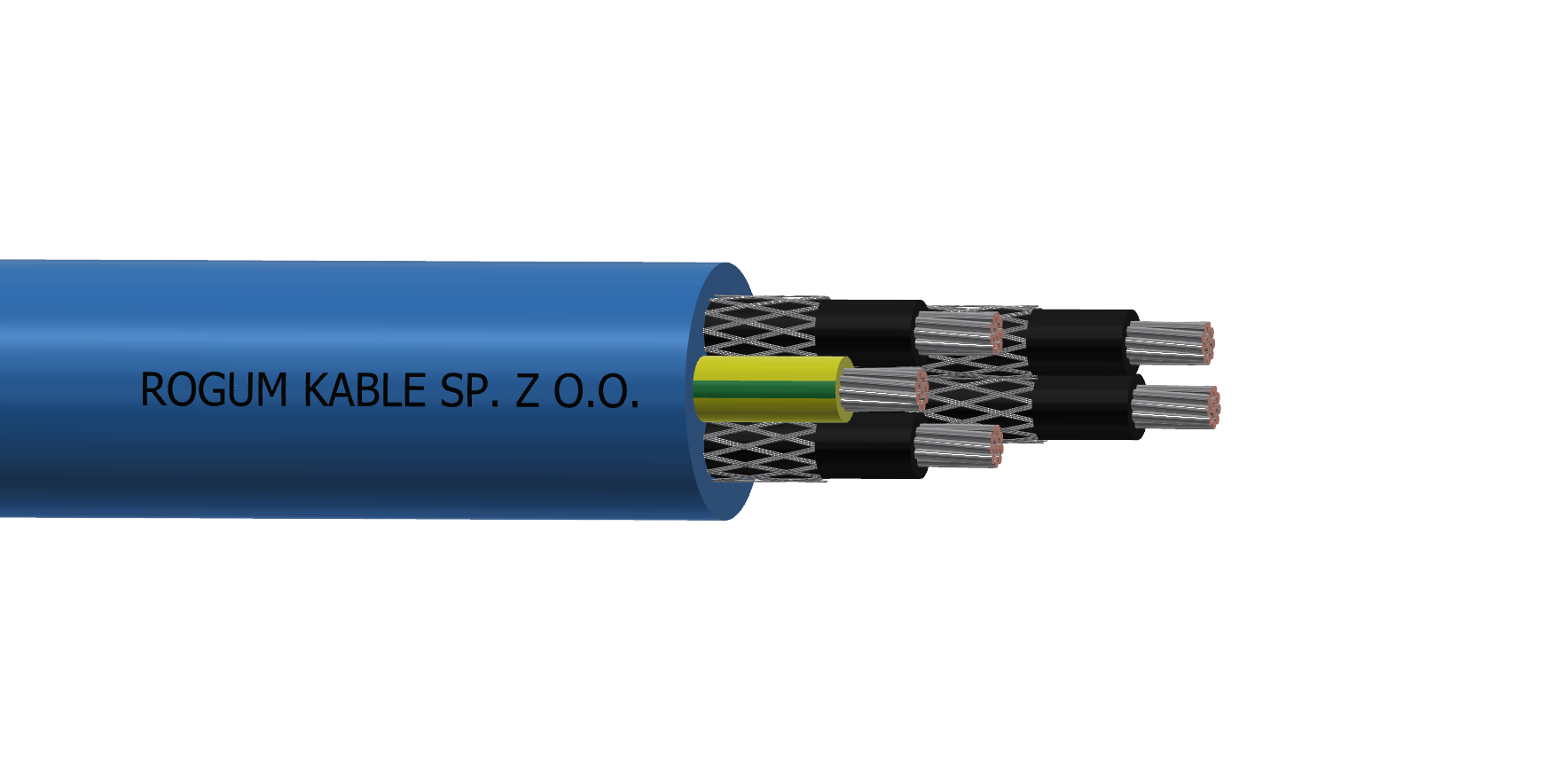 Przewody sterownicze górnicze z indywidualnie ekranowanymi żyłami o izolacji i powłoce polwinitowe na napięcia znamionowe 300/500V.Przewody sterownicze górnicze z indywidualnie ekranowanymi żyłami o izolacji i powłoce polwinitowe na napięcia znamionowe 300/500V. Zgodność z normamiZN-FKR-03:2017/A1:2018; PN-EN 60332-1-2:2010/A1:2016-02 BUDOWA BUDOWAŻyłyMiedziane wielodrutowe, ocynowane kl.5 wg PN-EN 60228.IzolacjaPolwinit izolacyjny typu TI 2, wg PN-EN 50363-3:2010/A1:2011.Ekran na żyłach roboczych Ekran w postaci oplotu z drutów miedzianych ocynowanych o średnicy 0,10 mm o gęstości krycia co najmniej 65% umieszczony indywidualnie na każdej żyle roboczej.Ośrodek przewoduOśrodek przewodów stanowią żyły robocze ekranowane i 1 żyła ochronna (nieekranowana) skręcone razem.  Żyła ochronna umieszczona w zewnętrznej warstwie przewodu.Powłoka Polwinit powłokowy  typu TM 2 wg PN-EN 50363-4-1:2010/A1:2011, nierozprzestrzeniajacy połomienia, o indeksie tlenowym ≥ 29.Barwa powłokiNiebieskaIdentyfikacja żył3 żyłowe – zielono żółta (ochronna), czarna, niebieska4 żyłowy - zielono żółta (ochronna), czarna, niebieska, brązowa5 żyłowy - zielono żółta (ochronna), czarna, niebieska, brązowa, czarna7 żyłowy - zielono żółta (ochronna), pozostałe żyły białe z nadrukiem cyfrowym CHARAKTERYSTYKA CHARAKTERYSTYKANapięcie znamionowe300/500 VNapięcie probiercze2,5  kV Zakres temperatur pracyod -30 oC do +70 oCMinimalna temperatura układania - 5 °C Minimalny promień gięcia10DPrzykład oznaczenia przewoduROGUM KABLE sp. z o.o. YnSLYekżi-G 300/500 V 3x1,5 mm2   ID: 2081925  2019  1612 mbPrzewód sterowniczy (S) z żyłami wielodrutowymi ocynowanymi (L), o izolacji polwinitowej (Y) i powłoce polinitowej nierozprzestrzeniającej płomienia (Yn), górniczy (-G)Każdy przewód posiada czytelny i trwały nadruk powtarzający się cyklicznie, wydrukowany wzdłużnie na powłoce zewnętrznej zawierający w szczególności: nazwę producenta, typ kabla/przewodu, przekrój, ilość żył, napięcie znamionowe, identyfikator, rok produkcji oraz metraż dostarczanego odcinka.   ZASTOSOWANIE ZASTOSOWANIEPrzewody do obwodów kontroli, pomiarów, sygnalizacji, sterowania i łacznosci lokalnej w zakładach górniczych.Przewody do obwodów kontroli, pomiarów, sygnalizacji, sterowania i łacznosci lokalnej w zakładach górniczych. CERTYFIKAT I ATESTY CERTYFIKAT I ATESTYAtest EMAG (Sieć Badawacz Łukasiewicz- Instytut Technik Innowacyjnych EMAG).Atest EMAG (Sieć Badawacz Łukasiewicz- Instytut Technik Innowacyjnych EMAG).INFORMACJE DODATKOWEINFORMACJE DODATKOWEINFORMACJE DODATKOWEINFORMACJE DODATKOWENa życzenie klienta istnieje możliwość:zmiana barwy powłokiW sprawach dotyczących szczegółowych danych technicznych prosimy o kontakt z naszym Doradcą Technicznym: doradztwotechniczne@rogum.com.pl Na życzenie klienta istnieje możliwość:zmiana barwy powłokiW sprawach dotyczących szczegółowych danych technicznych prosimy o kontakt z naszym Doradcą Technicznym: doradztwotechniczne@rogum.com.pl Na życzenie klienta istnieje możliwość:zmiana barwy powłokiW sprawach dotyczących szczegółowych danych technicznych prosimy o kontakt z naszym Doradcą Technicznym: doradztwotechniczne@rogum.com.pl Na życzenie klienta istnieje możliwość:zmiana barwy powłokiW sprawach dotyczących szczegółowych danych technicznych prosimy o kontakt z naszym Doradcą Technicznym: doradztwotechniczne@rogum.com.pl NUMER KARTY72DATA  WYDANIA06-03-2020BUDOWABUDOWABUDOWABUDOWABUDOWABUDOWABUDOWALiczba i przekrój znamionowy żyłMax średnica drutów w żyleGrubość znamionowa izolacjiGrubość znamionowa powłokiMax średnica przewoduMax średnica przewoduOrientacyjna masa przewodun*mm2mmmmmmmmmmkg/km2x0,5+0,50,210,60,98,697972x0,75+0,750,210,61,29,91171172x1+10,260,61,210,11271272x1,5+1,50,260,61,210,61431432x2,5+2,50,260,71,212,71841843x0,5+0,50,210,61,210,01331333x0,75+0,750,210,61,210,81461463x1+10,210,61,211,01581583x1,5+1,50,260,61,212,01791793x2,5+2,50,260,71,213,92332334x0,5+0,50,210,61,210,81601604x0,75+0,750,210,61,411,91851854x1+10,260,61,412,22052054x1,5+1,50,260,61,412,92312314x2,5+2,50,260,71,415,02992996x0,5+0,50,210,61,412,12262266x0,75+0,750,210,61,413,02402406x1+10,260,61,413,32612616x1,5+1,50,260,61,414,02962966x2,5+2,50,260,71,416,3387387